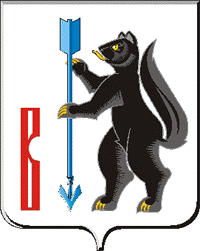 РОССИЙСКАЯ ФЕДЕРАЦИЯСВЕРДЛОВСКАЯ ОБЛАСТЬДУМА ГОРОДСКОГО ОКРУГА ВЕРХОТУРСКИЙРЕШЕНИЕот «31» октября 2013г. № 57г.ВерхотурьеОб утверждении перечнеймуниципальных функций и должностейс повышенными коррупционными рискамив органах местного самоуправлениягородского округа ВерхотурскийВ соответствии с Федеральным законом от 02.03.2007 N 25-ФЗ "О муниципальной службе в Российской Федерации", Федеральным законом от 25.12.2008 N 273-ФЗ "О противодействии коррупции", Законом Свердловской области от 29.10.2007 N 136-ОЗ "Об особенностях муниципальной службы на территории Свердловской области", руководствуясь статьей 21 Устава городского округа Верхотурский, Дума городского округа Верхотурский РЕШИЛА:1.Утвердить 	1) перечень муниципальных функций с повышенными коррупционными рисками в органах местного самоуправления городского округа Верхотурский (приложение № 1);	2) перечень должностей с повышенными коррупционными рисками в органах местного самоуправления городского округа Верхотурский (приложение № 2).	2.Руководителям органов местного самоуправления городского округа Верхотурский ознакомить муниципальных служащих с настоящим Решением под личную роспись.3.Опубликовать настоящее Решение в газете «Верхотурская неделя» и разместить на официальном сайте городского округа Верхотурский.4.Контроль исполнения настоящего Решения возложить на комиссию по регламенту и местному самоуправлению Думы городского округа Верхотурский (Екимова С.А.).                   Главагородского округа Верхотурский						А.Г. Лиханов Приложение N 1УтвержденРешением Думыгородского округа Верхотурскийот «31» октября 2013г. № 57ПЕРЕЧЕНЬ муниципальных функций с повышенными коррупционными рискамив органах местного самоуправления городского округа Верхотурский	Осуществление муниципальными служащими действий, непосредственно связанных с:	осуществлением контрольных и надзорных мероприятий;	подготовкой и принятием решений о распределении бюджетных средств, субсидий, субвенций;	подготовкой и принятием решений, связанных с осуществлением муниципальных контрактов;	подготовкой и оформлением решений о распределении жилья;	подготовкой и оформлением разрешений на право торговли;	подготовкой и оформлением договоров на аренду, постоянного бессрочного пользования, приватизацию земельных участков и муниципального имущества;	выдачей разрешений на строительство объектов и месте их размещения;	подготовкой и оформлением разрешений на проезд транспорта;	контролем использования зданий, сооружений, помещений объектов недвижимости.Приложение N 2УтвержденРешением Думыгородского округа Верхотурскийот «31» октября 2013г. № 57ПЕРЕЧЕНЬдолжностей с повышенными коррупционными рискамив органах местного самоуправления городского округа Верхотурский	1.Глава городского округа Верхотурский.	2.Глава Администрации городского округа Верхотурский.	3.Председатель Счетной палаты (контрольного органа) городского округа Верхотурский.	4.Заместитель главы Администрации городского округа Верхотурский по экономике.	5.Заместитель главы Администрации городского округа Верхотурский по социальным вопросам.	6.Председатель комитета экономики и планирования Администрации городского округа Верхотурский.	7.Ведущий специалист комитета экономики и планирования Администрации городского округа Верхотурский.	8.Председатель комитета по управлению муниципальным имуществом Администрации городского округа Верхотурский.	9.Ведущий специалист комитета по управлению муниципальным имуществом Администрации городского округа Верхотурский.	10.Ведущий специалист по мобилизационной подготовке Администрации городского округа Верхотурский.	11.Начальник отдела по делам ГО и ЧС Администрации городского округа Верхотурский.	12.Ведущий специалист юридического отдела Администрации городского округа Верхотурский.	13.Начальник отдела архитектуры и градостроительства Администрации городского округа Верхотурский.	14.Ведущий специалист отдела архитектуры и градостроительства Администрации городского округа Верхотурский.	15.Начальник Финансового управления Администрации городского округа Верхотурский.	16.Начальник Управления образования Администрации городского округа Верхотурский.	17.Начальник Управления культуры и молодежной политики Администрации городского округа Верхотурский.	18.Начальники территориальных управлений Администрации городского округа Верхотурский.